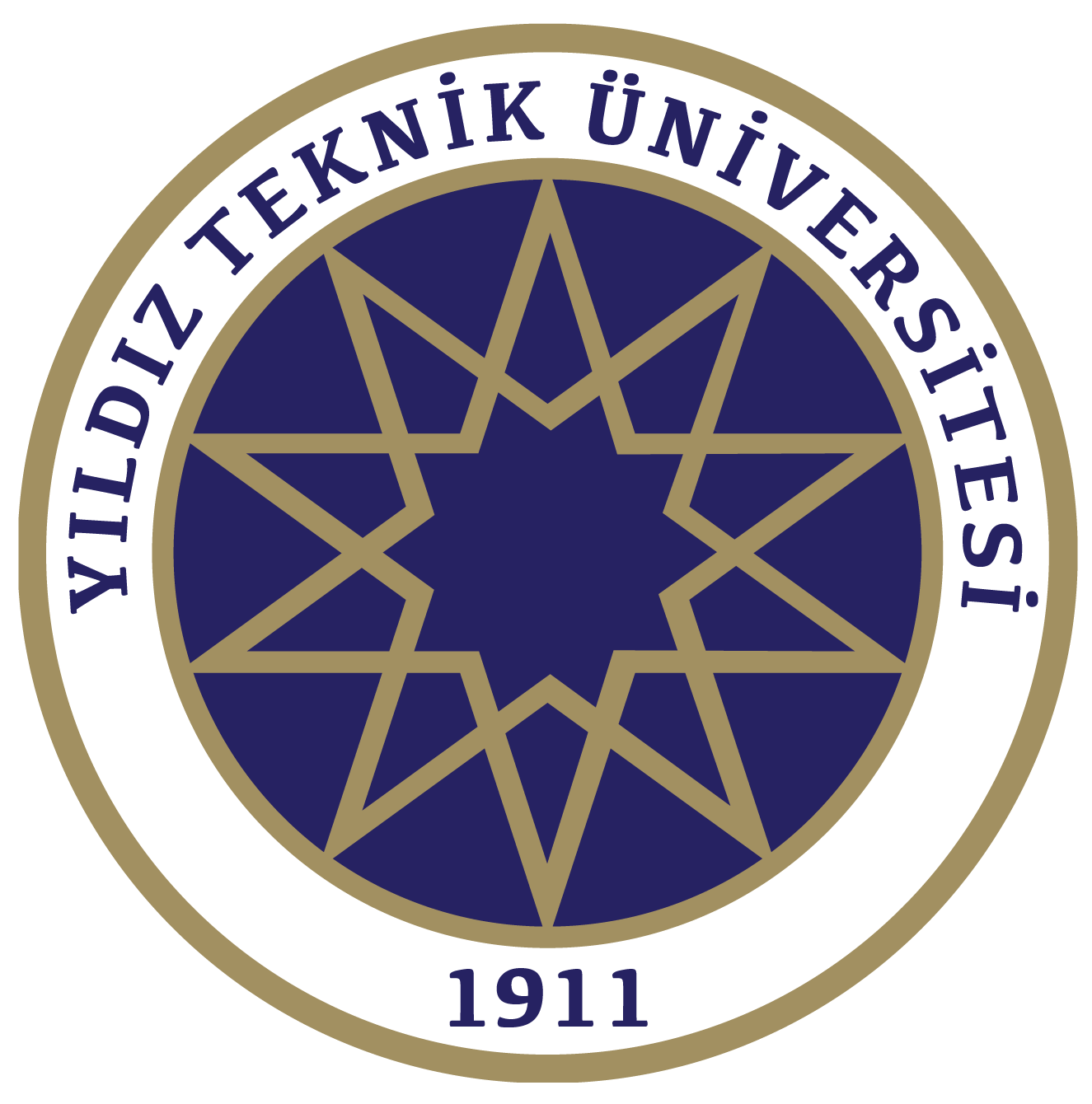 YILDIZ TEKNİK ÜNİVERSİTESİ “İklim Değişikliği”II. Ulusal Öğrenci Karikatür Yarışması 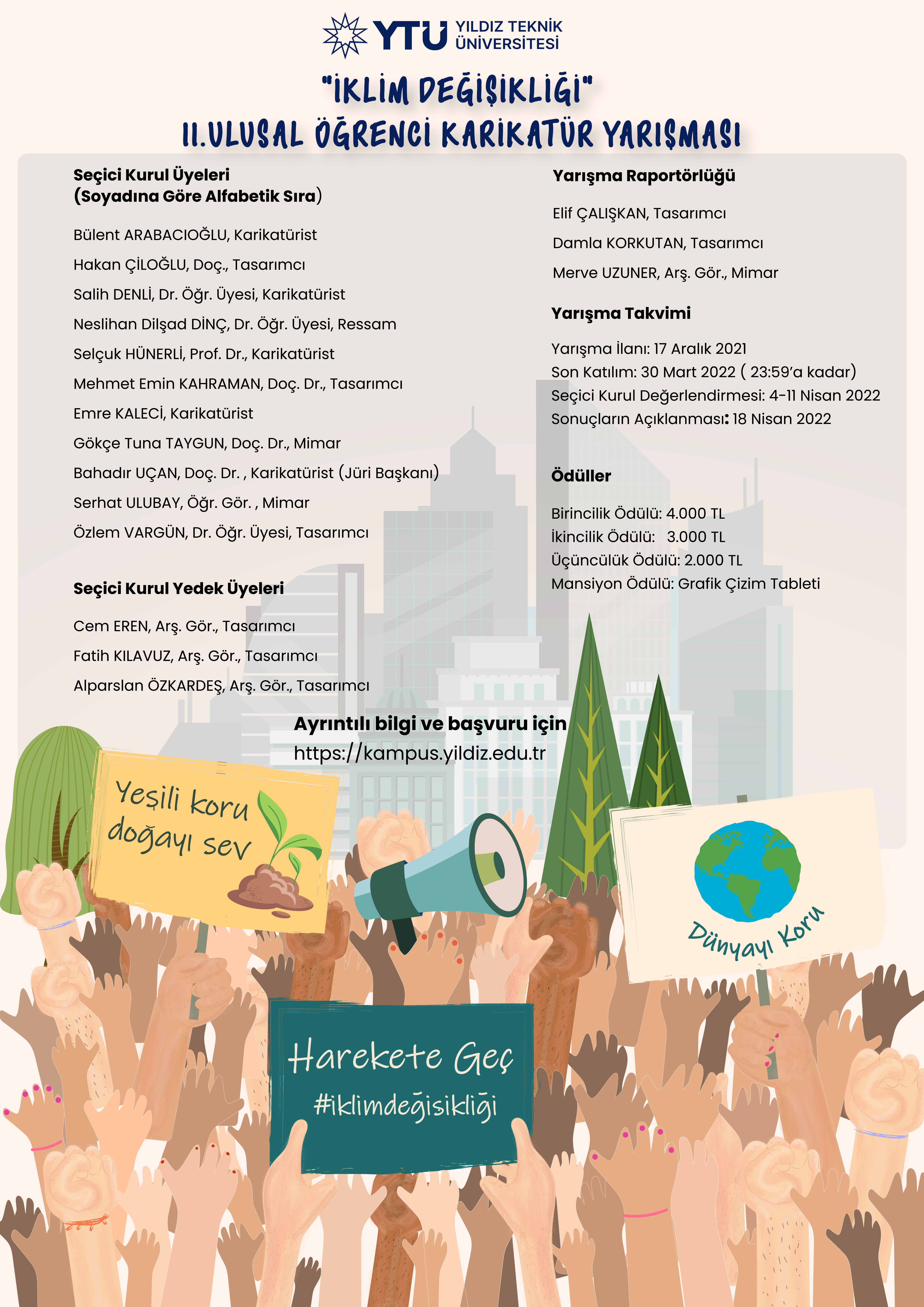 Yarışmanın Amacı ve Teması 							3Yarışmanın Türü ve Şekli 								3Yarışmaya Katılım Koşulları 								3Yarışma İletişim Bilgileri 								4Danışman Kurulu Üyeleri 								5Seçici Kurul Üyeleri 									5Seçici Kurul Yedek Üyeleri 								5Yarışma Raportörlüğü 								5Yarışmacıların Uymakla Zorunlu Olduğu Esaslar, Telif Hakkı Devri ve Karikatürlerin İadesi 									6Kimlik Bilgisi ve Eserlerin Gönderimi 						6Ödüller 										7Yarışma Takvimi 									8Seçmeler 										8Katılım Formu 									9YARIŞMA ŞARTNAMESİ1. Yarışmanın Amacı ve TemasıYarışma, çevresel açıdan kritik günlerden geçtiğimiz bu dönemde, geleceğin meslek insanlarının iklim değişikliği konusundaki farkındalığını ortaya koymak, konuya eleştirel ve kapsayıcı bir bakış açısıyla yaklaşmak niyetiyle düzenlenmiştir. Bu bağlamda yarışma; Yıldız Teknik Üniversitesi sosyal etkinlikleri kapsamında, üniversite öğrencilerinin ilgisini sürdürülebilirlik konusuna çekebilmek,Üniversite öğrencilerinde çevre duyarlılığı noktasında farkındalık oluşturabilmek,Doğa ve iklim sorunlarına karikatürler aracılığıyla sanatsal bakış sunabilmek,Yarışma sonrası seçilen eserler üzerinden bir sanal sergi oluşturmak ve internet sitesi üzerinden etkinliği arşivlemeyi amaç edinmiştir.  2. Yarışmanın Türü ve ŞekliYarışma; serbest, ulusal ve tek aşamalı olarak düzenlenmiş̧ öğrenci yarışmasıdır.  Yarışmaya katılım ücretsizdir. 3. Yarışmaya Katılım KoşullarıYarışmaya, Yüksek Öğretim Kurumu’na bağlı, Türkiye ve KKTC’deki üniversitelerin lisans programlarına kayıtlı öğrenciler katılabilir.Yarışmaya, danışman, seçici kurul asil ve yedekleri üyeleri ve raportörler ile yarışmayı açan kurum birimi yöneticilerinin birinci derecede yakınları katılamaz.Yarışmaya en çok 5 adet karikatürle katılım sağlanabilir.Karikatürler, JPEG formatında (300 dpi çözünürlük) ve A4 ebatlarında yatay olarak hazırlanarak e-posta yoluyla ytukarikatur@gmail.com adresine gönderilmelidir. Ayrıca fiziksel bir gönderim yapılmayacaktır.Eserlerin, 30 Mart 2022 Çarşamba günü Saat 23.59’a kadar, ilgili mail adresi yoluyla, yarışma raportörlüğüne ulaşmış olması beklenmektedir. Teslim saatinden sonra yapılan gönderimler kabul edilmeyecektir.Teslimler ytukarikatur@gmail.com adresine gönderilmelidir. Başka mail adresleri aracılığıyla gönderilen eserler jüri değerlendirilmesine alınmayacaktır. Bu adrese gönderilen maillerin hatalı veya hasarlı olmasından eser sahibi sorumludur. Uzantı adresleri aracılığıyla yapılan gönderiler kabul edilmeyecektir. Altı rakamdan oluşan rumuz verilmesi ve eser adının bildirilmesi zorunludur. Eser adının belirlenmesinde herhangi bir kısıtlama yoktur, katılımcıya bırakılmıştır.       Yarışmaya gönderilen karikatürlerin her türlü telif hakkı sahibinde kalmakla birlikte, gösterim ve sergileme hakları Yıldız Teknik Üniversitesi Sürdürülebilir Kampüs Komisyonu’na aittir.Karikatür üzerinde katılımcı hakkında ipucu oluşturabilecek isim, imza, tarih, logo vb. işaretlemeler yer almamalıdır.Yarışmaya, daha önce herhangi bir yarışma veya organizasyonda ödül, mansiyon, özel ödül ve sergileme almış ve yayımlanmış karikatürler katılamaz. Daha önce ödül, mansiyon, özel ödül ve sergileme almış ve yayımlanmış karikatürler ile ya da bu karikatürün ana unsur olarak kullanıldığı yapıtlarla katılımda bulunan kişi hakkında kural ihlali işlemi uygulanır.Katılımcı, yarışmaya gönderdiği yapıt(lar)ın tümüyle kendisine ait olduğunu, gerekli izinlerin alındığını, diğer hususlarla birlikte kabul ve beyan eder. Aksine davranış kural ihlali sayılır.Yarışmaya gönderilen karikatür/ler üzerinde, yapıt kendisine ait olmadığı halde, kendisininmiş gibi göstermeye çalışan ve seçici kurulu yanıltmaya yönelik her türlü müdahale ve değişikliği yapan katılımcı hakkında kural ihlali işlemi uygulanır.Kural ihlali yaptığı belirlenen katılımcının kazandığı ödül, sergileme, unvan ve tüm kazanımları geri alınır; ödül ve/veya sergilemesi iptal edilir; yeri boş bırakılır. Ödül verilmişse, ödül sahibinin ödülü iade etmesi gerekir. Bu iptal durumu, diğer ödül almış ve/veya alamamış yarışmacılara talep hakkı doğurmaz.Yarışma şartnamesindeki kurallara aykırı davranan kişiler hakkında kural ihlali işlemi uygulanır.Yarışmaya başkasının karikatürünü gönderen, gönderdiği karikatür üzerinde, yapıt kendisine ait olmadığı halde kendisininmiş gibi göstermeye ve değerlendirme kurulunu bu anlamda yanıltmaya yönelik her türlü müdahale ve değişiklikleri yapan, kendisine ait karikatürü bu amaçla başkasına kullandıran katılımcıların, ilk kural ihlalinde yarışmalara katılımı süresiz olarak kısıtlanır.Yarışmaya eser gönderen katılımcılar, yarışma koşullarını kabul etmiş sayılırlar.4. Yarışma İletişim Bilgileri Yarışmayı Açan 		: Yıldız Teknik Üniversitesi Sürdürülebilir Kampüs KomisyonuTelefon			: (0212) 383 70 70 / 2610 Faks				: (0212) 383 40 11Web				: https://kampus.yildiz.edu.tr/ e-posta			: ytukarikatur@gmail.com 5. Danışma Kurulu Üyeleri Tamer YILMAZ, Prof. Dr., Yıldız Teknik Üniversitesi RektörüUmut Rıfat TUZKAYA, Prof. Dr., Yıldız Teknik Üniversitesi Rektör YardımcısıKamuran Nur BEKİROĞLU, Prof. Dr., Yıldız Teknik Üniversitesi Rektör YardımcısıBestami ÖZKAYA, Prof. Dr., Yıldız Teknik Üniversitesi Rektör YardımcısıÇiğdem POLATOĞLU, Prof. Dr., Yıldız Teknik Üniversitesi Sürdürülebilir Kampüs Komisyonu Başkanı6. Seçici Kurul Üyeleri (soyadına göre alfabetik sırayla)Bülent ARABACIOĞLU, Karikatürist Hakan ÇİLOĞLU, Tasarımcı, Doç., Marmara ÜniversitesiSalih DENLİ, Karikatürist, Dr. Öğr. Üyesi, Fatih Sultan Mehmet Vakıf ÜniversitesiNeslihan Dilşad DİNÇ, Ressam, Dr. Öğr. Üyesi, Ondokuz Mayıs ÜniversitesiMehmet Emin KAHRAMAN, Tasarımcı, Doç. Dr., Yıldız Teknik ÜniversitesiEmre KALECİ, KarikatüristGökçe Tuna TAYGUN, Mimar, Doç. Dr., Yıldız Teknik ÜniversitesiSelçuk HÜNERLİ, Karikatürist, Prof. Dr., İstanbul Üniversitesi CerrahpaşaBahadır UÇAN, Karikatürist, Doç. Dr., Yıldız Teknik Üniversitesi (Jüri Başkanı)Serhat ULUBAY, Mimar, Öğr. Gör. Dr., Yıldız Teknik ÜniversitesiÖzlem VARGÜN, Tasarımcı, Dr. Öğr. Üyesi, İstanbul Yeni Yüzyıl Üniversitesi7. Seçici Kurul Yedek Üyeleri (soyadına göre alfabetik sırayla)Cem EREN, Tasarımcı, Arş. Gör., İstanbul Yeni Yüzyıl ÜniversitesiFatih KILAVUZ, Tasarımcı, Arş. Gör., Yıldız Teknik ÜniversitesiAlparslan ÖZKARDEŞ, Tasarımcı, Arş. Gör., İstanbul Ayvansaray Üniversitesi8. Yarışma Raportörlüğü (soyadına göre alfabetik sırayla)Elif ÇALIŞKAN, Tasarımcı, Yıldız Teknik Üniversitesi Damla KORKUTAN, Tasarımcı, Yıldız Teknik Üniversitesi  Merve UZUNER, Mimar, Arş. Gör., Yıldız Teknik Üniversitesi  9. Yarışmacıların Uymakla Zorunlu Olduğu Esaslar, Telif Hakkı Devri ve Karikatürlerin İadesiKatılımcı, dereceye giren ve ödül kazanmış olan karikatürlerin Yıldız Teknik Üniversitesi yayınlarında, isminin ve eser adının kullanılması şartıyla kullanım hakkını verdiğini peşinen kabul eder. Buna bağlı olarak gerek Fikir ve Sanat Eserleri Kanunu, gerekse diğer ilgili mevzuat gereğince ödül alan ve sergilenmeye hak kazanan eserinin/eserlerinin çoğaltma, işleme, temsil, umuma iletim haklarının ve yayımlanma haklarının kullanımı için Yıldız Teknik Üniversitesi’ne izin/muvafakatname verdiğini kabul eder.Bu şekilde kullanılan eserler için, eser sahibi sonradan verdiği izni kesinlikle geri almayacağını ve eserin yukarıdaki şekilde kullanılmasını engellemeyeceğini veya bu izin/muvafakatname için herhangi bir telif hakkı veya maddi, manevi talepte bulunmayacağını gayri kabili rücu kabul, beyan ve taahhüt eder.Ödül alan karikatürler, yarışma sonuçlandığı tarihten itibaren yer ve muhteva sınırı olmadan Yıldız Teknik Üniversitesi’nin tanıtımlarında ve yayınlarında münhasıran ve bedelsiz olarak kullanılabileceği gibi yarışma sonuçlarının duyurusu için internet, görsel ve yazılı basın organlarında eser sahibinin ismiyle birlikte kullanılabilir.Ödül alan karikatürler Yıldız Teknik Üniversitesi tarafından kitap olarak basılabilecek; gazete, dergi, TV, internet vasıtasıyla sanatçıların isimleri geçirilerek kullanılabilecek olup, bu konuda katılımcıya ayrıca bir telif ücreti ödenmeyecektir.Gönderilen karikatürlerin tamamı yarışmacı tarafından üretilmiş olmalıdır. Başkasına ait eserlerin olduğu gibi veya kısmen kullanılması durumunda ortaya çıkabilecek telif hakkı ihlallerinin tüm hukuki sorumluluğu katılımcıya aittir.Yıldız Teknik Üniversitesi ödül kazanan karikatürlerin asıl dosyalarını katılımcıdan isteyebilir.Ödül ve sergilemeye değer görülen eserler haricinde kalan tüm sayısal kayıtlar imha edilecektir.10. Kimlik Bilgisi ve Eserlerin GönderimiKatılımcılar, 6 rakamdan oluşan rumuzlarını ve karikatür numaralarını dosya adına yazmalıdır. Karikatürün üzerinde başka herhangi bir bilgi yer almayacaktır. Rumuz verilmesi ve eser adının bildirilmesi zorunludur. Eser adının belirlenmesinde herhangi bir kısıtlama yoktur, katılımcıya bırakılmıştır. Katılım formunda katılımcının açık kimliği ve iletişim bilgilerinin yanı sıra, mutlaka her karikatürün numarası ve karikatürün adı yer almalıdır. E-posta gönderimindeki adlandırmalar katılım formu ile aynı olmalıdır. E-posta’nın konu kısmına rumuz yazılarak gönderim yapılmalıdır. Katılımcılardan, e-devlet aracılığıyla alınmış, Türkiye ve KKTC’deki üniversitelerin lisans programlarına kayıtlı olduklarını belgeleyen, güncel tarihli öğrenci belgelerini eklemeleri beklenmektedir. Öğrenci belgesinin, yarışmanın açıldığı tarih itibariyle, öğrenci olduklarını belgeleyen bir evrak olmasına dikkat edilmelidir.     Karikatürler, katılım formu ve güncel öğrenci belgesi ile birlikte e-posta yoluyla gönderilecektir. Her e-postanın raportörlüğe ulaştığına dair teyit bildirimi, e-posta yoluyla katılımcılara gönderilecektir. Katılımcının yolladığı e-postanın ulaştığına dair teyit alması ve e-posta yoluyla alacağı teyidi yarışma bitimine kadar saklaması gerekir. E-posta gönderimindeki olası gecikme ve kayıplardan yarışma raportörlüğü ve yarışmayı açan kurum sorumlu tutulamaz. Karikatürler, JPEG formatında (300 dpi çözünürlük) ve A4 ebatlarında yatay olarak hazırlanarak e-posta yoluyla ytukarikatur@gmail.com adresine gönderilmelidir. Ayrıca fiziksel bir gönderim yapılmayacaktır. Eserlerin, 30 Mart 2022 Çarşamba günü Saat 23.59’a kadar, ilgili mail adresi yoluyla yarışma raportörlüğüne ulaşmış olması beklenmektedir. Teslim saatinden sonra yapılan gönderimler kabul edilmeyecektir. Teslimler ytukarikatur@gmail.com adresine gönderilmelidir. Başka mail adresleri aracılığıyla gönderilen eserler jüri değerlendirilmesine alınmayacaktır. Bu adrese gönderilen maillerin hatalı veya hasarlı olmasından eser sahibi sorumludur. Uzantı adresleri aracılığıyla yapılan gönderiler kabul edilmeyecektir.     11. ÖdüllerBirincilik Ödülü 		: 4.000 TLİkincilik Ödülü 		: 3.000 TLÜçüncülük Ödülü 		: 2.000 TLMansiyon Ödülü          	: Grafik Çizim Tableti12. Yarışma TakvimiYarışmanın İlanı:				17 Aralık 2021Son Katılım Tarihi:				30 Mart 2022 (Saat:23:59’a kadar)Seçici Kurul Değerlendirmesi: 		04-11 Nisan 2022Sonuçların Açıklanması:			18 Nisan 2022Ödül töreni, sergi yeri ve açılışı, kesin sonuçlar açıklandıktan gerekli bilgilendirme yapılacaktırYarışmanın sonuçları https://kampus.yildiz.edu.tr/ adresinden duyurulacaktır13. SeçmelerSeçici Kurulun yarışmaya katılan karikatürler arasından, temaya uygunluk ve özgünlük açısından değerlendirme yapacaktır.Yıldız Teknik ÜniversitesiKarikatür Yarışması“Kentsel Çevrede Sürdürülebilirlik”Katılım FormuKatılımcınınRumuz	:      Adı Soyad	: Üniversite/Bölüm	:Telefon No	: e-posta	: Adres	: Yarışma şartnamesinin tüm koşullarını kabul ediyorum.Tarih – İmza: RumuzKarikatürünKarikatürünRumuzSıra NoAdı12345